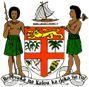 PERMANENT MISSION OF THE REPUBLIC OF FIJI TO THE UNITED NATIONSOFFICE AND OTHER INTERNATIONAL ORGANISATIONS AT GENEVA.Avenue de France 23, 1202 Geneva.Phone : +41 22 733 07 89Fax : +41227330739Email: mission@fijiprunog.chThank you Madam Vice-President Fiji welcomes the delegation of Portugal and thanks it for its report and continued engagement in this UPR process. Climate change and its impact on the environment are the triggers that can prevent the realisation of the 2030 Agenda and the Sustainable Development Goals.  We note the absence of information in Portugal’s National Report on its domestic initiatives to address the causes and effects of climate change. In this regard, Fiji makes three recommendations. Firstly, Fiji recommends that Portugal provide information on the measures taken to address the causes and effects of climate change domestically. Secondly, Fiji recommends that Portugal ensures that women, children, persons with disabilities, indigenous and marginalized communities are meaningfully engaged in the development of legislation, policies and programs on climate change and disaster risk reduction at local, national, regional and international levels.Lastly, Fiji recommends that Portugal ensures that its existing institutional frameworks are reinforced by integrating climate change into planning and budgeting at the national, regional and local levels. We wish Portugal every success in its review. Thank you Madam Vice-President. 